			UGLY LAMP CONTEST REGISTRATION FORM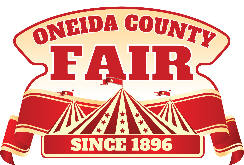 The parties to this agreement, Oneida County (County) and the undersigned exhibitor agree as follows:For an entry fee of $5.00, which shall be paid with this registration form, Exhibitor may enter his/her lamp into the Oneida County Fair Ugly Lamp contest in which proceeds will benefit the OC Fair. More than one lamp per exhibitor may be entered under separate registration forms.Exhibitor shall bring lamp to Exhibit Court at Pioneer Park on Weds, July 31st between 2pm - 430pm. Lamps will be displayed throughout the duration of the fair and may be subject to unfavorable weather conditions.*Lamps may be left at the Extension office only if no other arrangements are possible.  A handling fee of $5.00 will be collected.  The UW Extension Office is located at 3375 Airport Road in the Airport Terminal, Lower Level.  Please call at 715-365-2750 to make arrangement prior to bringing lamp.   Lamps must be received prior to Monday, July 22 at 4:30 p.m.The lamps will be judged by Angela Kim and Geoff Weller of WJFW.  The Judging will be based on actual ugliness and originality under three categories:  Most Unique, Just Plain Ugly,  and Best Decorated. Judging will be held on Saturday August 3, 2019 at 4:30pm.Lamps will be released for pickup by contestants on Sunday August 4th after 5:00 p.m.  Any items not picked up will be taken to UW-Extension on August 4th after the Fair and will be disposed of if not claimed by August 15, 2019.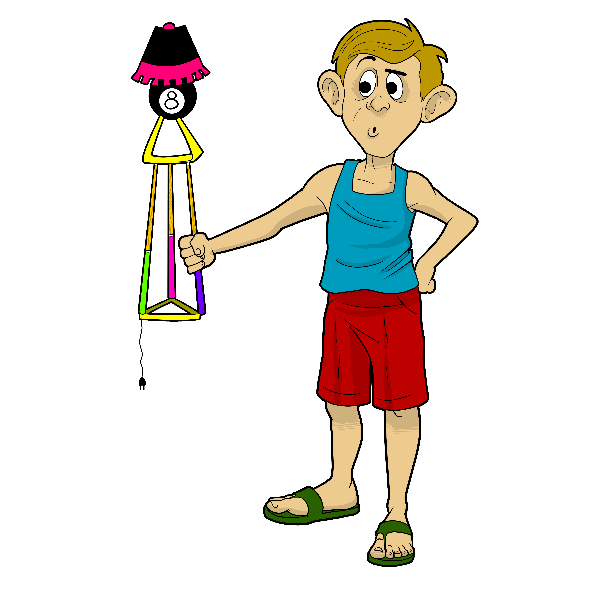 Exhibitor agrees to hold harmless, indemnify, and defend County from and against any and all claims, losses, damages, fees charges, liability and costs of defense, arising out of this event unless solely caused by the negligence or willful misconduct of County.Exhibitor Information  (please  print  clearly)Name:   _______________________________________________________________________Email Address:  _________________________________________________________________Mailing Address: ________________________________________________________________City/State/Zip: _________________________________________________________________Phone: _______________________________________________________________________Lamp Description: _____________________________________________________________________________________________________________________________________________________________________________________________________________________________________________________________________________________________________Signature:  _________________________________________   Date:  ____________________Registration form must be completed and sent with the $5.00 entry fee to:Oneida County Fairc/o UW ExtensionAttn: Merry Lehner3375 Airport RdRhinelander WI 54501Registration deadline is Monday July 22, 2019.